    Einladung zur Kinderkirche  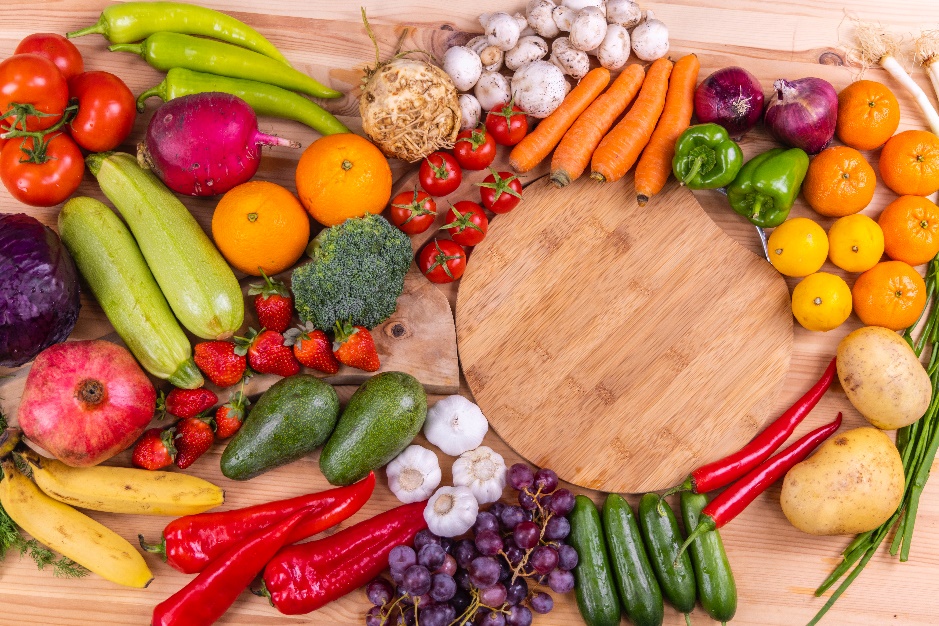 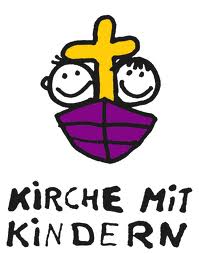 Dankbarkeit Am 02.10.202115:00-16:00 UhrIm Pfarrgartenan der Sophienkirche, Hauptstr.122bei schlechtem Wetter in der SophienkircheMelde dich bis zum 01.Oktober an: 05183 946472 oder kg.lamspringe@evlka.deBitte bring eine Begleitperson und eine Picknickdecke mit und eine Erntedankspende für den Guten Hirten(Reis, Nudeln, Konservendosen…)Wir freuen uns auf Dich!                      Das Kigo-Team